 «В регистр»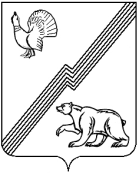 АДМИНИСТРАЦИЯ ГОРОДА ЮГОРСКАХанты-Мансийского автономного округа - ЮгрыПОСТАНОВЛЕНИЕот ___________________                                                                                                       № _______О внесении измененийв постановление администрациигорода Югорска от 07.08.2012 №1925	В связи с организацией перехода на предоставление муниципальных услуг в электронном виде, а также приведением муниципальных правовых актов в соответствие с действующим законодательством, руководствуясь Федеральным законом от 27.07.2010                      № 210-ФЗ «Об организации предоставления государственных и муниципальных услуг», Уставом города Югорска,  на основании постановления администрации города Югорска от 19.07.2012 № 1806 «О порядке формирования и ведения реестра муниципальных услуг (функций), предоставляемых (осуществляемых) органами местного самоуправления муниципального образования городской округ город Югорск»:1. Внести в постановление администрации города Югорска от 07.08.2012 № 1925                  «Об утверждении Перечня услуг, подлежащих включению в Реестр государственных и муниципальных услуг (функций) Ханты-Мансийского автономного округа – Югры»  следующие изменения:1.1. В приложении 1:1.1.1. Строку 2 изложить в следующей редакции:1.1.2. Строку 4 изложить в следующей редакции:	1.1.3. Строку 6 изложить в следующей редакции:1.1.4. Дополнить строкой 11.1 следующего содержания:1.1.5. Строку 22 изложить в следующей редакции:1.1.6. Строку 24 изложить в следующей редакции;1.1.7.  Строку 25 исключить.1.1.8.  Строку 27 изложить в следующей редакции:1.1.9. Дополнить  строкой 27.1 следующего содержания:1.2. Строки 3, 8  приложения 2 исключить.2. Опубликовать настоящее постановление в газете «Югорский вестник» и разместить на официальном сайте администрации города Югорска.3. Постановление вступает в силу после его официального опубликования в газете «Югорский вестник».4.  Контроль за выполнением постановления возложить на первого заместителя главы администрации – директора департамента муниципальной собственности и градостроительства С.Д. Голина.Глава администрации города Югорска                                                                 М.И. Бодак2Принятие документов, а также выдача разрешений о переводе или об отказе в переводе жилого помещения в нежилое помещение или нежилого помещения в жилое помещение Департамент муниципальной собственности и градостроительства 4Выдача разрешений на установку и эксплуатацию рекламных конструкций, аннулирование таких разрешений Департамент муниципальной собственности и градостроительства6Предоставление информации об объектах недвижимого имущества, находящегося в муниципальной собственности и предназначенных для сдачи в аренду Департамент муниципальной собственности и градостроительства11.1Выдача копий архивных документов, подтверждающих право на владение землей Департамент муниципальной собственности и градостроительства22Предоставление информации об организации общедоступного и бесплатного дошкольного, начального общего, основного общего, среднего общего образования, а также дополнительного образования в образовательных организациях Управление образования24 Оформление разрешений на прием детей, не достигших возраста, установленного законодательством Российской Федерации, в муниципальные образовательные учреждения на обучение по образовательным программам начального общего образования Управление образования27Предоставление информации порядке проведения государственной итоговой аттестации обучающихся, освоивших образовательные программы основного общего и среднего общего образования, в том числе в форме единого государственного экзамена, а также информации из баз данных субъектов Российской Федерации об участниках единого государственного экзамена и о результатах единого государственного экзамена Управление образования 27.1 Прием заявлений, постановка на учет детей в образовательные организации, реализующие основную образовательную программу дошкольного образования (детские сады) Управление образования